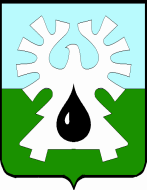    МУНИЦИПАЛЬНОЕ ОБРАЗОВАНИЕ ГОРОД УРАЙХАНТЫ-МАНСИЙСКИЙ АВТОНОМНЫЙ ОКРУГ-ЮГРА     ДУМА ГОРОДА УРАЙ                                         РЕШЕНИЕот 20 декабря 2018 года                                                                                   №85Об обращении депутатов Думы города Нефтеюганскав Думу Ханты-Мансийского автономного округа-ЮгрыРассмотрев обращение депутатов Думы города Нефтеюганска в Думу Ханты-Мансийского автономного округа - Югры, Дума города Урай решила:    1. Поддержать обращение депутатов Думы города Нефтеюганска в Думу Ханты-Мансийского автономного округа - Югры,  принятое решением Думы города Нефтеюганска от 31 октября 2018 года №487-VI.2. Направить настоящее решение в Думу города Нефтеюганска и в Думу Ханты-Мансийского автономного округа - Югры.Председатель Думы города Урай                                      Г.П. Александрова                                                         